4    ’t Heuft                                                                            Voormalig WilsummerveerTot 1971 kent Wilsum een veer om vanaf ’t Heuft naar het Onderdijks te worden overgevaren. In de oorlogsjaren is er ook gebruik gemaakt van het veer. Wat minder bekend is dat bij duisternis gebruik gemaakt is van het veer/roeibootjes om voedselverzamelaars uit het hongerige westen, onderduikers die in veiligheid moesten worden gebracht, geallieerde piloten en andere mensen die uit de handen van de Duitsers moesten blijven door Wilsummer/IJsselmuindense verzetsmensen zijn overgezet. Zij hebben hiervoor hun leven gewaagd. Ondanks de Duitse Wasserpolizei op de IJsel, waarvan ook één boot structureel was aangelegd in de Wilsummer haven, heeft het illegale vervoer nooit slachtoffers geëist. Een ander benoemen waardig verhaal over de oversteek over de IJssel naar Wilsum is het verhaal van Willie Klumpje: In november 1944 lagen er schepen aan de IJsselkade met Rotterdamse mannen. Op een dag waren mijn ouders, mijn broertje en ik op visite geweest in Wilsum. Toen we weer terug naar Kampen gingen, was het al donker. Het liep tegen spertijd en wij zetten er goed de pas in. Halverwege de Kamperstraatweg hoorden we opeen een gerucht. Vaag zagen we iets bewegen. ‘Daar komen de Duitsers’, fluisterde mijn vader, ‘aan de kant en houd je mond.’ Wij bleven heel stil, heel dicht bij elkaar staan. Maar wij waren blijkbaar ook opgemerkt, want er klonk een stem: ‘Vader, moeder zijn jullie?’ Grote verbazing. Dat was de stem van zus Gerrie. ‘Gunst kind, Gerrie, wat doe jij hier?’, riep mijn moeder. ‘Ik heb hier twee mannen en die moeten weg’, zei mijn zus. ‘Ik heb ze vanmiddag uit de groep Rotterdammers gehaald, met Wijke. Maar hoe dat precies gegaan is, zal ik later weleens vertellen. We moeten nu opschieten.’ Mijn vader zei: ‘De veerman zet vast niet meer over’. ‘We proberen het toch’, zie mijn zus. Zo namen we afscheid. Wij gingen verder naar Kampen en zij naar Wilsum. De volgende dag vertelde mijn zus: ‘Ik stond samen met schoonzus Wijke te kijken aan de IJsseldijk ter hoogte van Brijder, de zand- en grindhandel, net voorbij Van Heel. Er liepen duizend mannen. Ze waren uit de schepen gehaald en moesten te voet naar Wezep, om vandaar vervoerd te worden. De trieste stoer werd begeleid door Duitse soldaten. De groep kwam langzaam vooruit. Mannen, die van uitputting in elkaar zakten, werden uit de rij gehaald en bij de huizen aan de IJsseldijk binnengebracht. Nu eens kwam de groep in beweging en dan stopte de groep weer.’ Mijn zus zei tegen Wijke: ‘Zouden er ook wel eens mannen ontsnappen? Ze zouden zo bij ons aan de kant kunnen gaan staan’. ‘Wat zegt u’, zei een man, die vlak voor haar stond. Kan dat dan? Wilt u mij en mijn vriend helpen?’ ‘Natuurlijk’, zei mijn zus, ‘Kom maar bij ons staan’. De mannen stapten uit de rij en mijn zus en Wijke deden een stapje naar voren. Voorzichtig schuifelden ze met z’n vieren achteruit. Eén van de mannen kwam via de achterdeur bij de familie Brijder binnen en kroop in een kast op de eerste verdieping; die anders liep met mijn zus en Wijke zomaar door de voordeur naar binnen. Het huis lag vol met ziek en gewonde mensen. De man in de kast zorgde nog voor een verrassing. Mevrouw Brijder schrok zich een ongeluk toen ze een deken uit de kast wilde pakken. Later die dag besloot mijn zus om de mannen naar de familie van haar verloofd in Wilsum te brengen. Daar waren ze veilig. van Driel, D., van Gelderen, J., & Klumpje, W. (1990).De Rotterdammers vonden in Wilsum een week onderdak. Uiteindelijk zijn ze naar met een oude kinderwagen naar Rotterdam teruggelopen. Wat de mensen gedacht zullen hebben is dat het gewoon mensen uit het Westen waren, die met elkaar op stap waren geweest om eten te bemachtigenKrantenknipsel: Oversteek Wilsummerveer vanuit de film ‘Drie Maarlen tarten de Aardelaar’. 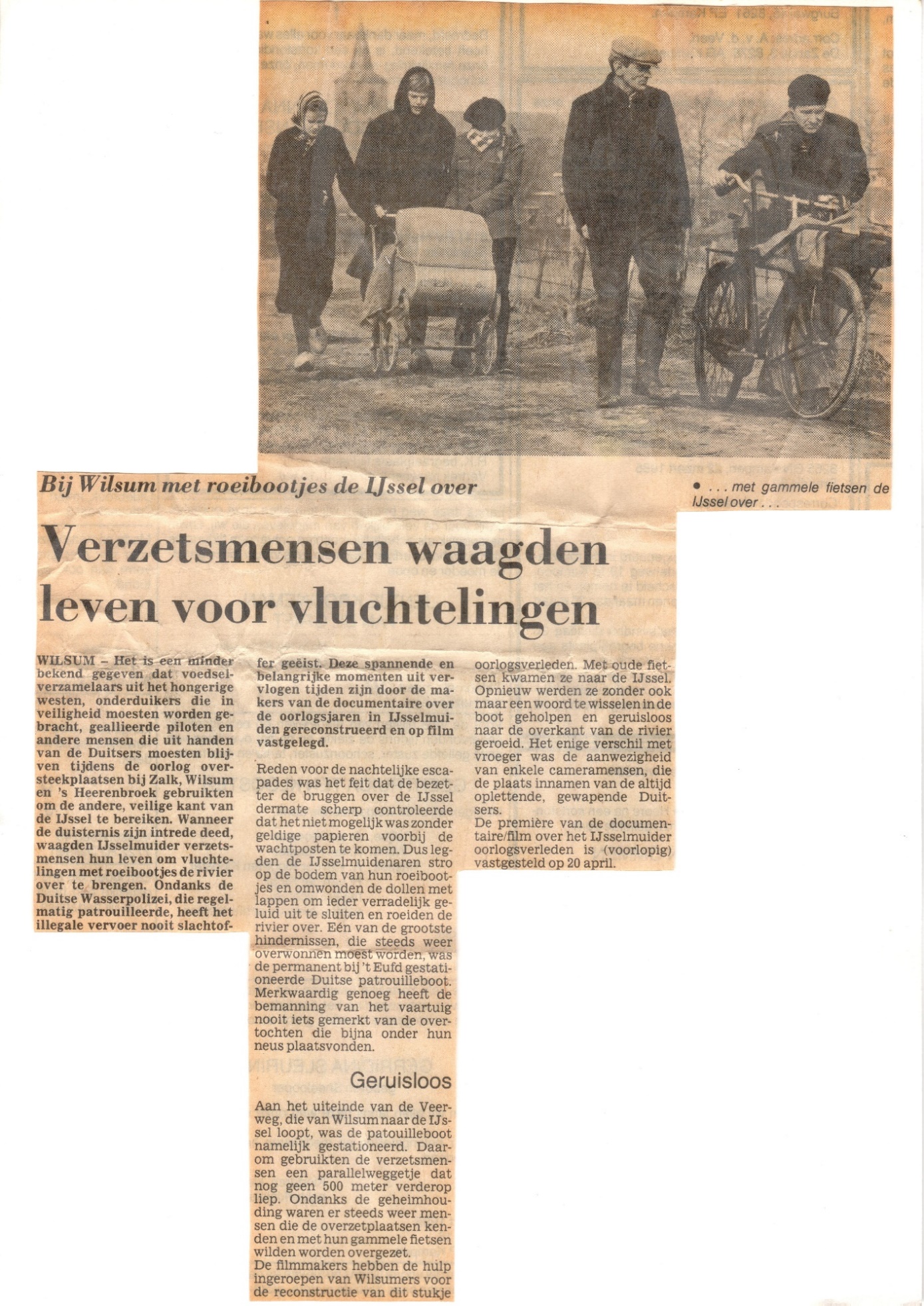 